Publicado en Barcelona el 06/08/2019 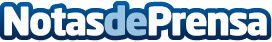 274km inaugura nuevo estudio fotográfico9 años lleva en funcionamiento este estudio fotográfico que empezó su aventura emprendedora en Rubí, para pocos años después moverse a L’Hospitalet de Llobregat donde lleva más de seis años instalado. La ubicación cercana a Barcelona y el tipo de público de la ciudad, han sido una de las claves de su éxitoDatos de contacto:Gala Martínez686221435 Nota de prensa publicada en: https://www.notasdeprensa.es/274km-inaugura-nuevo-estudio-fotografico_1 Categorias: Fotografía Recursos humanos http://www.notasdeprensa.es